Ing. Petr Klečka„Rekonstrukce a výstavba skladu pro zeleninu“V Hlučíně dne 11. června 2018Ve výkazu výměr pro objekt 02 – Ocelová konstrukce jsou uvedeny položky pod pořadovým číslem 9 a 10 pro montáž a dodávku sendvičového střešního panelu tl. 100 mm. Nikde se nepíše o vlně trapézového plechu.Ve skladbě střešního pláště „S1“ jsou uvedeny sendvičové panely tl. 160 mm. Nikde se nepíše o vlně trapézového plechu.V legendě materiálů je uveden střešní panel tl. 100 mm (+vlna trapézového plechu) vyplněný polyuretanem tl. plechu min. 0,5 mm, min. REI 20. Zde se poprvé píše o vlně trapézového plechu.Dotaz.Žádáme o :upřesnění tloušťky sendvičového střešního paneluuvedení typu trapézového plechu (výška vlny, tloušťka plechu, tloušťka lakování)upřesnění, kde bude trapézový plech kladen (pod nebo nad sendvičový panel)Odpověď:1)Boční stěny/opláštění je o tl. 100 mm, hladký sendvičový panel. Střešní sendvičový panel je o tl. 100 mm+60mm tvoří vlna trapézového plechu. Nejedná se o samostatný trapézový plech umístěný na sendvičový panel tl.100mm, ale je jeho součástí. viz náčrt střešního sendvičového panelu o tl. 160 mm (100+60mm). Výška vlny sendvičového střešního panelu je 60 mm, tl. plechu a lakování dle výrobce panelu.Předchozí odpovědí je zodpovězeno, že trapézový plech není samostatný plech a tudíž se neukládá ani nad ani pod sendvičový panel. Jde jen o profil střešního sendvičového panelu s trapézovou vlnou.1) Ve výkazu výměr pro objekt 02 – Ocelová konstrukce je uvedena položka pod pořadovým číslem 1 pro montáž ocelové konstrukce v množství 39,923 t. Položka pod pořadovým číslem 2 pro dodávku ocelové konstrukce má množství 24 385,00 kg. Dotaz: Žádáme o vysvětlení, proč je odlišné množství pro montáž a dodávku ocelové konstrukce. 2) Dále žádáme o upřesnění: * barevného řešení stěnových panelů z exteriéru a z interiéru (číslo RAL) * barevného řešení střešních panelů z exteriéru a z interiéru (číslo RAL) * barevného řešení ocelové konstrukce (číslo RAL) * jakou povrchovou úpravu má mít ocelová konstrukce? Stačí nátěr pro agresivitu prostředí C2? * způsobu instalace VZT jednotek na fasádu (budou zavěšeny nebo postaveny u stěny) * zda se bude provádět oplechování prostupů VZT jednotek? * zda u panelů není potřeba provedení povrchové úpravy pro styk s potravinami z hlediska hygieny?1) Došlo k chybě rozpočtáře, kdy si myslel, že se suma upraví automaticky dle součtu řádků pod. Bude přiložen nový Slepý položkový rozpočet (po zapracování rozpočtářem) s množstvím 24,385 t v tomto řádku namísto původních 39,923 t.2) Barevné řešení stěnových panelů-exteriér RAL 9002 bílá, interiér RAL 9002 bílá     Barevné řešení střešních panelů- exteriér RAL 3011 cih.červená, interiér RAL 9002 bílá     Barevné řešení ocelové konstrukce RAL 9006 šedá, stačí nátěr C2Barevné řešení upraveno v novém Slepém položkovém rozpočtu z 11. 6.2018.     VZT bude umístěna na zpevněné ploše u stěny.     Oplechování prostupů VZT jednotek se bude dělat.    U panelů není vyžadována povrch. úprava pro styk s potravinami.1) Ve výkazu výměr pro objekt 06 – Vzduchotechnika je uvedena položka pod pořadovým číslem 2 pro dodávku ventilátorů v počtu 12,00 ks.Dotaz:Vzhledem k tomu, že není k dispozici projektová dokumentace vzduchotechniky, žádáme o upřesnění:zda mají být ventilátory axiální nebo radiálnízda mají být ventilátory kruhové2) Ve výkazu výměr pro objekt 06 – Vzduchotechnika jsou uvedeny položky pod pořadovým číslem 7 až 21, které se týkají měření a regulace.Dotaz:Tyto položky bez projektové dokumentace a bez podrobného popisu nelze ocenit.Pro ocenění výše uvedených položek požadujeme doplnit zadávací dokumentaci o projektovou dokumentaci vzduchotechniky včetně měření a regulace, ve které bude uvedena bližší specifikace zařízení (servopohony, čidla, procesorová jednotka). Případně žádáme o stanovení řízené ceny regulace a měření, stejné pro všechny uchazeče výběrového řízení.1) Vzduchotechnika je na výkrese č. D.1.1-08, 14 Přikládám výřez umístění z výkresu. Umístění axiální a tvar ventilátoru dle výrobce.2) Položky pod číslem 7-21 jsou umístěny individuálně dle výrobce daného tytu ventilace. V položkovém rozpočtu je popsána ve zkratce jejich funkce k čemu slouží. Tento výrobce by měl uměl vypočítat pro velikost skladu správný typ a správné výkony daných položek, aby proces ve skladu zeleniny fungoval správně. Servopohon, čidla a procesorové jednotky lze umístit kdekoliv v prostoru nebo jsou přímo součástí jiných komponentů a nemusí být zakresleny v projekt. dokumentaci. Dodavatel vzduchotechniky vám toto potvrdí. Umístění ventilace je dále ve výřezu výkresu D 1.1-08 a 14, výdechové klapky D.1.1-14.Pravidla nám neumožňují stanovit dodavatele těchto prací a ani stanovit pevnou cenu za tyto komponenty VZJ. Pokud bychom požadovali přesný typ a dodavatele, tak porušujeme pravidla pro veřejné zakázky. Každý účastník, který má zájem o zakázku by měl oslovit správného dodavatele vzduchotechniky. Jedná se o sklad pro skladování zeleniny volně ložené. V podlaze jdou průduchy, které rozvádí vzduch po skladu. Celá projektová dokumentace byla dodána na vyžádání. Prohlídka místa je možná po předchozí domluvě s Ing. Petrem Klečkou, taktéž je možno nahlédnout do tištěné projektové dokumentace u pana Ing. Petra Klečky.Výřez z výkresu D.1.1-08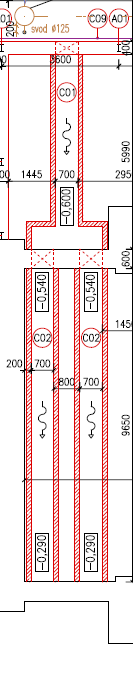 Výřez z výkresu D.1.1-14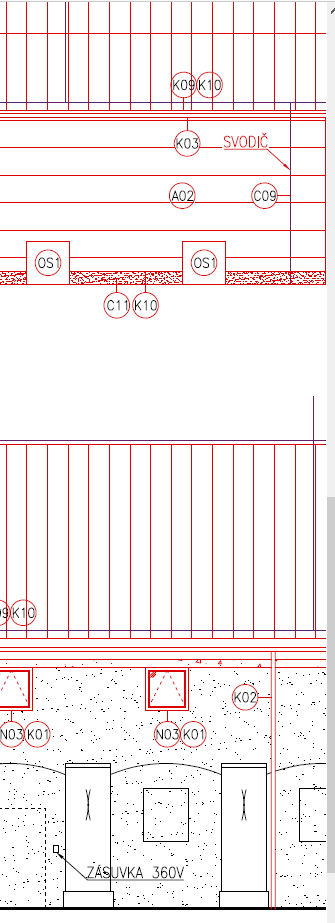 Ilustrační znázornění volně loženého skladu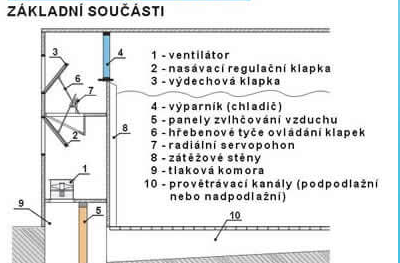 